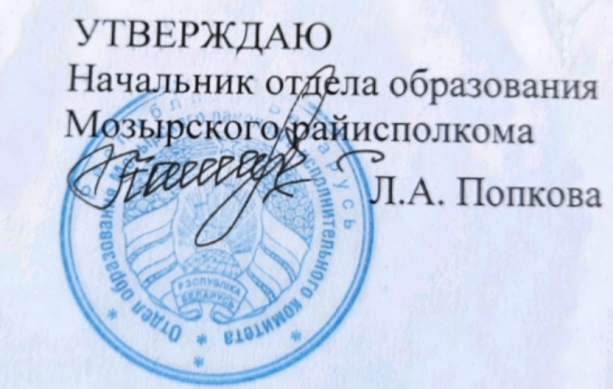 Задания первого этапа республиканской олимпиады по обществоведению2021/2022 учебный годXI классЧасть АI. Назовите понятия, которым даны определения (за каждое правильное понятие 1 балл, всего – 10 баллов)Процесс взаимодействия людей, в ходе которого они обмениваются информацией, выявляют свое отношение друг к другу _________________________________________________________________.Мировоззренческая идея, которая утверждает достоинство и самоценность человека, его свободу и право на счастье ________________________________________________________________.3.Исторически сложившаяся форма отношений между мужчиной и женщиной, посредством которой общество упорядочивает их половую жизнь и устанавливает супружеские и родительские права и обязанности ________________________________________________________________.4.Перемещение людей из страны в страну, из одного района в другой, из города в деревню и обратно________________________________________.5.Процесс всестороннего сближения различных стран и становления единой глобальной системы технологических, финансовых, экономических, социально-политических и культурных связей на основе новейших информационно-коммуникационных технологий  ________________________.6.Крайняя, агрессивная форма национализма; исходит из убеждения в превосходстве и даже исключительности своей нации ___________________.7.Система экономических, политических, правовых, культурных связей между людьми, которые устанавливаются ими без вмешательства со стороны государства ________________________________________________________.8.Единая политическая организация общества, которая распространяет власть на всю свою территорию и население, располагает специальным аппаратом управления, издаёт обязательные для всех законы и обладает суверенитетом ______________________________________________________.9.Особая форма голосования избирателей, в ходе которого они выбирают тот или иной вариант ответа на поставленный вопрос государственной или общественной жизни _______________________________________________.10.Признанная государством в качестве субъекта права организация, которая обладает обособленным имуществом, самостоятельно отвечает этим имуществом по своим обязательствам, от своего имени выступает в суде, приобретает и осуществляет права, выполняет обязанности _______________.II. Расставьте в хронологической последовательности(за одну правильную последовательность 0,5 балла, всего – 4 балла)Основные стадии избирательного процесса.а. выдвижение и регистрация депутатов;б. составление списков избирателей;в. образование избирательных округов;г. назначение даты выборов;д. предвыборная агитация;е. голосование;ж. установление результатов выборов;з. опубликование результатов выборов в официальных изданиях.Ответ ___________________________________________________________III. Задания с одним правильным ответом (за каждый правильный ответ 1 балл, -19 б).1.Понятие личность выражает:а) степень жизненной активности человекаб) биологическое своеобразие человекав) врожденную характеристику человекаг) целостное социальное качество человека   Ответ____________________________________________________________2.Самокритичность как качество, необходимое для самовоспитания личности:а) требуется для того, чтобы быть волевой личностьюб) направляется требованиями других людейв) предполагает наличие жизненной целиг) способствует формированию объективной самооценки Ответ ____________________________________________________________3. Целеустремленность ка качество, необходимое для самовоспитания личности:а) обеспечивает объективную самооценкуб) предполагает наличие жизненного ориентирав) выражается в критическом анализе своего поведенияг) является центром самосознания личностиОтвет______________________________________________________________4.Элитарной культурой называют:а) деятельность особых учреждений, предприятий, специалистов по организации материального и духовного производства;б) культуру привилегированных групп общества;в) систему норм и ценностей, отличающих отдельную социальную группу от большинства общества;г) субкультуру, которая находится в конфликте с доминирующими ценностями и нормами.Ответ______________________________________________________________5.Массовой культурой называют:а) совокупность ценностей, верований, традиций и обычаев, которыми руководствуется большинство членов общества;б) народное творчество, искусство, создаваемое народом;в) культуру, ориентированную на массовое каждодневное потребление;г) культуру, создателями которой являются не имеющие профессиональной подготовки анонимные творцы.Ответ______________________________________________________________6.Укажите верное суждение о мировоззрении:а) Задача мировоззрения состоит в том, чтобы дать людям знание и понимание идеалов гуманности, определяющих нормы нравственности;б) мировоззрение предполагает заинтересованность личности в высших ценностях и проявляется в еѐ поступках по отношению к людям, окружающей природе;в) мировоззрение является врожденной характеристикой человека, которая проявляется с самого рождения и почти не изменяется в течение жизни;г) мировоззрение ориентирует мысли, чувства и поступки человека, является организующим началом всей жизни. Ответ______________________________________________________________7. Укажите верное суждение о культуре:а) в Древнем Риме слово «культура» обозначало умение истолковывать и понимать тексты Священного Писания;б) с точки зрения антропологического подхода культура понимается как совокупность лучших, наиболее значительных творений человека;в) слово «пайдейя» в Древней Греции истолковывалось как воспитание в соответствии с традициями народа, его жизненными правилами.г) сторонники ценностного подхода считают культурой весь мир сотворенных людьми.Ответ______________________________________________________________8. Отличительной чертой малой социальной группы является:а) наличие специфического языка общения между членами группы;б) непосредственный личный характер общения между членами группы;в) существование в масштабах всего общества;г) сходство образа жизни и мышления членов группыОтвет______________________________________________________________9. Современные нации формировались в период:а) возникновения государства;б) становления капиталистических отношений;в) зарождения феодального общества;г) разложения родоплеменных отношений.Ответ______________________________________________________________10. Сфера общественной жизни, обеспечивающая удовлетворение потребностей людей в жизненных благах – это:а) экономическая сфера;б) политическая сфера;в) духовная сфера;г) социальная сфера.Ответ______________________________________________________________11. Забота родителей о духовном развитии ребенка, обучение его правилам и нормам поведения в обществе является проявлением функции семьи:а) рекреативной;б) эмоционально-психологической;в) воспитательно-регулятивной;г) хозяйственно-бытовой. Ответ______________________________________________________________12. Состояние человека, связанное с чувством глубокой моральной удовлетворенности и ощущением полноты бытия, определяется понятием:а) счастье; б) надежда;в) совесть; г) дружба.Ответ______________________________________________________________13. Автор, выделивший экстравертный и интроверты типы характеров:а) И.П. Павлов;б) З. Фрейд;в) Д. Юм;г) К.-Г. Юнг.Ответ______________________________________________________________14. Мораль это сфера поступков по отношению к …а) Богу;б) государству; в) другим людям;г) животным.Ответ______________________________________________________________15. К конституционным обязанностям гражданина Республики Беларусь относится:а) получение общего базового образования;б) участие в республиканских референдумах;в) содействие развитию культуры;г) участие в финансировании государственных расходов.Ответ______________________________________________________________16. Несовершеннолетние в возрасте до 14 лет (малолетние) вправе самостоятельно:а) принимать в дар движимое и недвижимое имущество;б) устроиться на работу и работать в свободное от работы времяв) совершать сделки по распоряжению средствами, предоставленными  родителями; г) осуществлять права автора произведения литературы или искусства,  изобретения.Ответ______________________________________________________________17. В соответствии с Конституцией Республики Беларусь выборы являются прямыми, потому что:а) депутаты избираются гражданами непосредственно;б) запрещается контроль за волеизъявлением граждан;в) избиратели имеют одинаковое количество голосов;г) избиратель лично решает, за кого ему голосовать.Ответ______________________________________________________________18. В Республике Беларусь действует избирательная система а) представительного меньшинства;б) смешанная;в) пропорциональная; г) мажоритарная.Ответ______________________________________________________________19. Выборы Президента Республики Беларусь назначает: а) Премьер – министр;б) Центральная избирательная комиссия;в) Президент;г) Палата Представителей Национального собрания.Часть ВIV. Узнать личность (всего 10 балла по 2б.) 1. 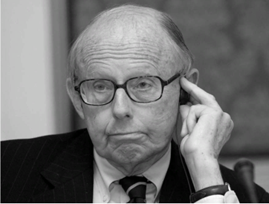 Главная роль - религиозное начало. Основные современные цивилизации: Англосаксонская, католическо- протестантская, славяно-православная, конфуцианская, японская, мусульманская, латиноамериканская, африканская.   Идея цивилизационных разломов и конфликтов.___________________________2.Называл  эксперимент  «пыткой природы» — строгим допросом, имеющим целью установить истину.______________________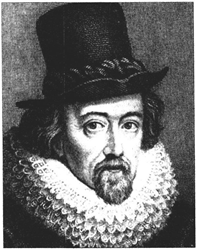 3. Книга «О  вращении  небесных  сфер»(1543)  ознаменовала  собой  переход  от  геоцентрической картины  мира  (центром  признаётся  Земля) к гелиоцентрической (центром считается Солнце). Это, в свою очередь, стало толчком к формированию нового  типа культуры, в том числе к развитию современной науки._________________________________________________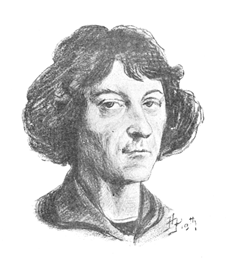 4. Выделил признаки Социального действия: 			 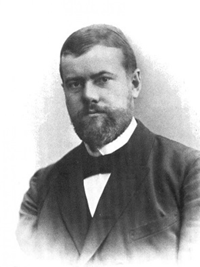 1) Всегда совершается осознанно и при этом имеет субъективный смысл.   2) Характеризуется ориентацией человека на  других, на  определённую  реакцию окружающих.  _________________________________________________5.	Концепция	«Три “волны” развития общества»,  _____________________________________________________________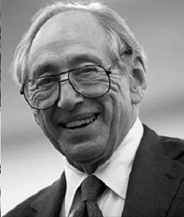 V. Составьте и заполните сравнительную таблицу «Три “волны” развития общества», ответив на следующие вопросы: Всего 36 баллов       VI. Проведите SWOT-анализ (от аббревиатурного сокращения выражения, которое в переводе с английского языка означает: S — strength — сильные стороны; W — wearkness — слабые стороны; O — opportunities — возможности; T — threats — трудности, угрозы) развития информационного общества в Беларуси. ( Всего 12бал.- 3б.каждый )VII. Можно ли назвать процесс глобализации современного мира прогрессивным? Аргументируйте своё мнение._____________________________________________________________________________________________________________________________________________________________________________________________________________________________________________________________________________________________________________________________________________________________________________________________________________________________________________________________________________________________________________________________________________________________________________________________________________________________________________________________________________________________________________________________________________________________________________________________________________________________________________________________________________________________________________________________________________________________________________________________________________________________________________________________________________________________________________________________________________________________________________________________________________________________________________________________________________________________________________________________________________________________________________________________________________. ВопросыДоиндустриальная волнаИндустриальная волнаПостиндустриальная волнаКакие технологии лежат в основе «волны»?Какая отрасль экономики является основной?Что собой представляет социальная структура общества?Что является главной ценностью общества?Каковы хронологические рамки периода?S (сильные стороны)W (слабые стороны)O (возможности)T (трудности)